ФЕДЕРАЛЬНОЕ АГЕНТСТВО ЖЕЛЕЗНОДОРОЖНОГО ТРАНСПОРТА Федеральное государственное бюджетное образовательное учреждение высшего профессионального образования«Петербургский государственный университет путей сообщения Императора Александра I»(ФГБОУ ВПО ПГУПС)Кафедра «Экономическая теория»РАБОЧАЯ ПРОГРАММАдисциплины«ПРАВО (ЗЕМЕЛЬНОЕ И ГРАДОСТРОИТЕЛЬНОЕ)» (Б1.В.ОД.3)для направления21.03.02 «Землеустройство и кадастры»профиль «Кадастр недвижимости»Форма обучения – очнаяСанкт-Петербург20161. Цели и задачи дисциплины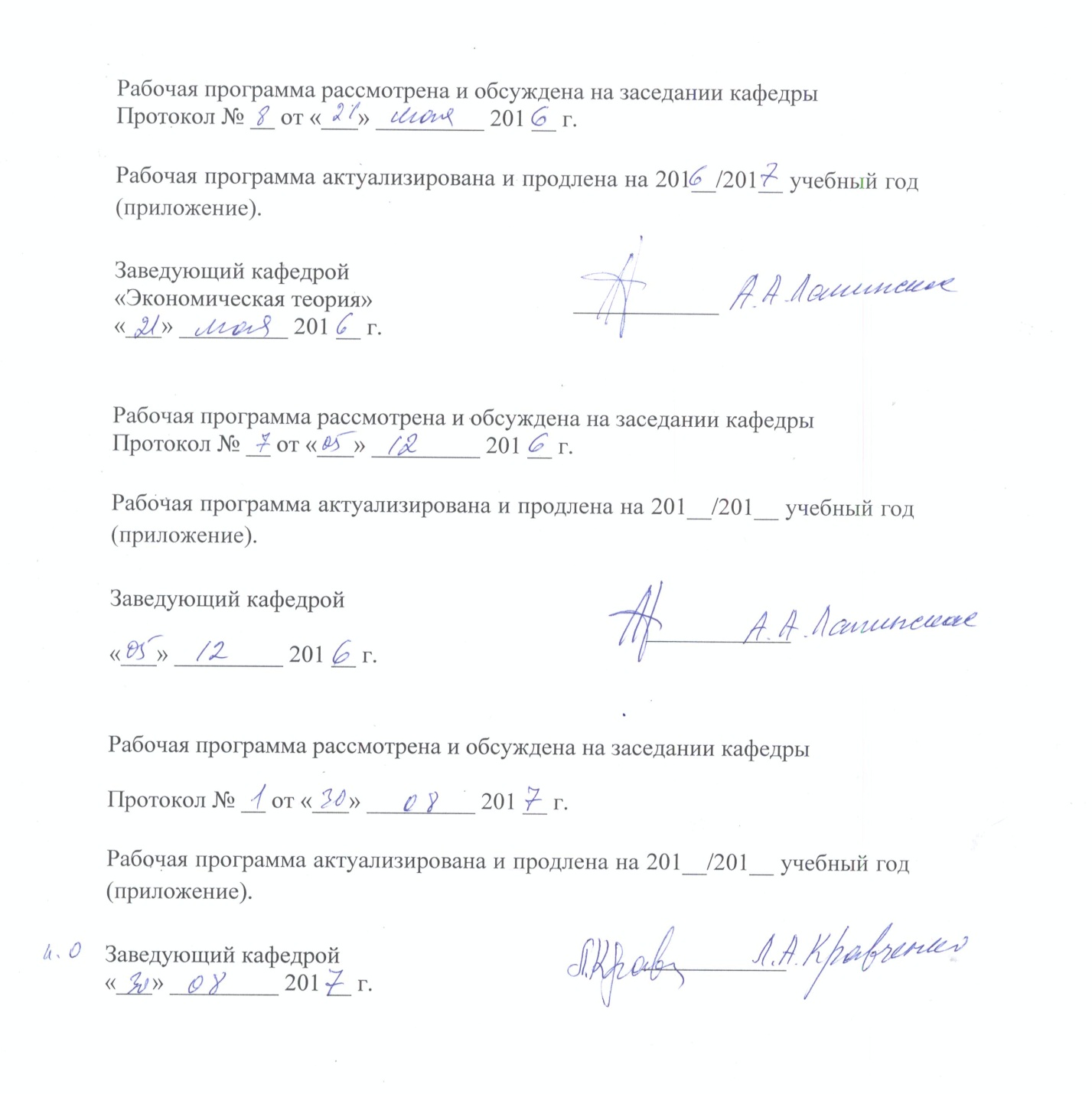 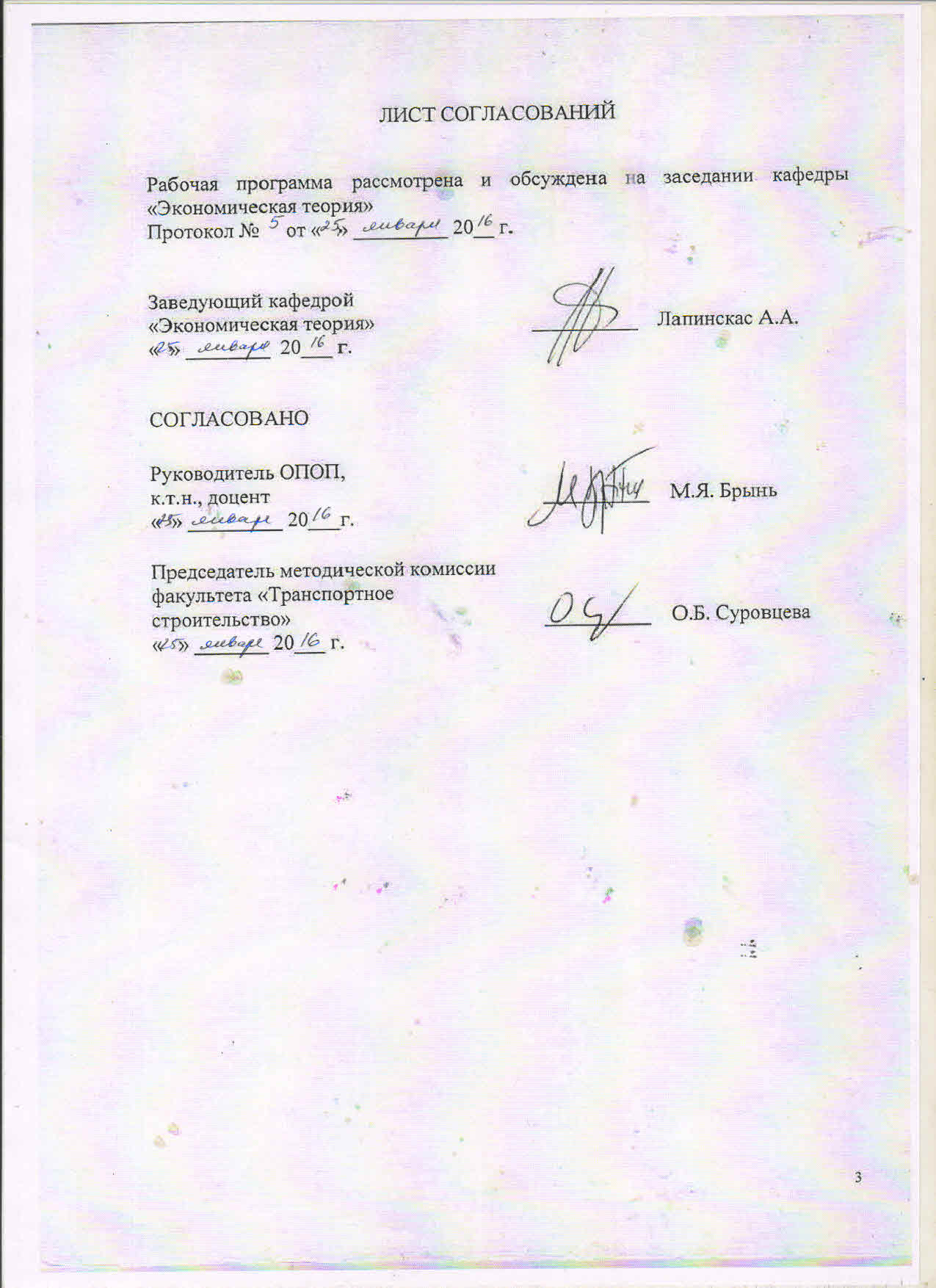 Рабочая программа составлена в соответствии с ФГОС ВО, утвержденным «01» октября  2015 г., приказ № 1084 по направлению 21.03.02 «Землеустройство и кадастры», по дисциплине «Право (земельное и градостроительное)».Целью изучения дисциплины является формирование компетенций, указанных в разделе 2 рабочей программы.Для достижения поставленной цели решаются следующие задачи:- приобретение знаний, указанных в разделе 2 рабочей программы; - приобретение умений, указанных в разделе 2 рабочей программы;- приобретение навыков, указанных в разделе 2 рабочей программы.2. Перечень планируемых результатов обучения по дисциплине, соотнесенных с планируемыми результатами освоения основной профессиональной образовательной программыПланируемыми результатами обучения по дисциплине являются: приобретение знаний, умений, навыков.В результате освоения дисциплины обучающийся должен:ЗНАТЬ: суть земельного и градостроительного  законодательства; основные права и обязанности субъектов земельного и градостроительного права особенности государственной регистрации прав на землю проблемы охраны земель; права и обязанности собственников земельных участков; землепользователей; землевладельцев; арендаторов земельных участков при использовании земельных угодий; принципы и содержание деятельности государственных органов и органов местного самоуправления в области защиты прав  и  охраняемых законом интересов субъектов земельных и градостроительных отношений.УМЕТЬ: решать правовые вопросы регулирования земельно-имущественных и градостроительных отношений;разрешать земельные и имущественные споры в соответствии с действующим законодательством.ВЛАДЕТЬ: основными понятиями в сфере земельных и градостроительных отношений; знаниями в областях земельного и градостроительного права; теоретическими представлениями об институтах земельного и градостроительного права.Приобретенные знания, умения, навыки, характеризующие формирование компетенций, осваиваемые в данной дисциплине, позволяют решать профессиональные задачи, приведенные в соответствующем перечне по видам профессиональной деятельности в п. 2.4 общей характеристики основной профессиональной образовательной программы (ОПОП).Изучение дисциплины направлено на формирование следующих общекультурных компетенций (ОК):способность использовать основы правовых знаний в различных сферах деятельности (ОК-4).Изучение дисциплины направлено на формирование следующих профессиональных компетенций (ПК), соответствующих виду профессиональной деятельности, на который ориентирована программа бакалавриата:организационно-управленческая деятельностьспособность применять знание законов страны для правового регулирования земельно-имущественных отношений, контроль за использованием земель и недвижимости (ПК-1).Область профессиональной деятельности обучающихся, освоивших данную дисциплину, приведена в п. 2.1 общей характеристики ОПОП.Объекты профессиональной деятельности обучающихся, освоивших данную дисциплину, приведены в п. 2.2 общей характеристики ОПОП.3. Место дисциплины в структуре основной образовательной программыДисциплина «Право (земельное и градостроительное)» (Б1.В.ОД.3) относится к вариативной части и является обязательной дисциплиной обучающегося.4. Объем дисциплины и виды учебной работыПримечание:Э – экзамен5. Содержание и структура дисциплины5.1 Содержание дисциплины5.2 Разделы дисциплины и виды занятий6. Перечень учебно-методического обеспечения для самостоятельной работы обучающихся по дисциплине7. Фонд оценочных средств для проведения текущего контроля успеваемости и промежуточной аттестации обучающихся по дисциплинеФонд оценочных средств по дисциплине является неотъемлемой частью рабочей программы и представлен отдельным документом, рассмотренным на заседании кафедры и утвержденным заведующим кафедрой.8. Перечень основной и дополнительной учебной литературы, нормативно-правовой документации и других изданий, необходимых для освоения дисциплины8.1 Перечень основной учебной литературы, необходимой для освоения дисциплины1. Земельное и градостроительное право. Ф.Г. Шухов. – С-Пб.:  ООО «МНИОЦ», ООО «Издательство «Лема», 2012. - 225 с.8.2 Перечень дополнительной учебной литературы, необходимой для освоения дисциплиныЭкологическое право [Текст] : учебник для академического бакалавриата : для студентов высших учебных заведений, обучающихся по специальностям и направлению юридического профиля / "Высш. шк. экономики", нац. исслед. ун-т ; под ред. С. А. Боголюбова. - 5-е изд., перераб. и доп. - Москва : Юрайт, 2014. - 382 с. - (Бакалавр. Академический курс). - ISBN 978-5-9916-3759-6 Геодезия с основами кадастра [Текст]: учебник для студентов вузов, обучающихся по направлению "Архитектура" / Е. В. Золотова, Р. Н. Скогорева. - Москва : Фонд "Мир" ; Москва : Академический проект, 2012. - 413 с. : табл., рис. - (Gaudeamus). - ISBN 978-5-8291-1355-1. - ISBN 978-5-919840-07-7Сулин, Михаил Александрович.     Основы земельных отношений и землеустройства [Текст] : учебное пособие для студентов вузов, обучающихся по направлению "Землеустройство и кадастры" / М. А. Сулин, Д. А. Шишов. - Санкт-Петербург : Проспект Науки, 2015. - 319 с. : рис. - ISBN 978-5-906109-24-88.3. Перечень нормативно-правовой документации, необходимой для освоения дисциплины1. Конституция РФ с внесенными поправками от 21.07.2014. Собрание законодательства РФ, 04.08.2014, N 31, ст. 4398.2.	Гражданский кодекс  Российской Федерации (часть первая) от 30.11.1994 N 51-ФЗ http://www.pravo.gov.ru - 31.01.20163.	Гражданский процессуальный кодекс Российской Федерации от 14.11.2002 N 138-ФЗ. Собрание законодательства РФ, 18.11.2002, N 46, ст. 45324.	Арбитражный процессуальный кодекс Российской Федерации от 24.07.2002 N 95-ФЗ. Собрание законодательства РФ, 29.07.2002, N 30, ст. 3012.5.	Земельный кодекс Российской Федерации от 25.10.2001 N 136-ФЗ. Собрание законодательства РФ, 29.10.2001, N 44, ст. 41476.	Федеральный закон от 18.06.2001 N 78-ФЗ «О землеустройстве». Собрание законодательства РФ, 25.06.2001, N 26, ст. 25827.	Федеральный закон от 06.10.2003 N 131-ФЗ «Об общих принципах организации местного самоуправления в Российской Федерации». Собрание законодательства РФ, 06.10.2003, N 40, ст. 38228.	Градостроительный кодекс Российской Федерации от 29.12.2004 N 190-ФЗ. Собрание законодательства РФ, 03.01.2005, N 1 (часть 1), ст. 169.	Федеральный закон от 25.10.2001 N 137-ФЗ «О введении в действие Земельного кодекса Российской Федерации» Собрание законодательства РФ, 29.10.2001, N 44, ст. 414810.	Федеральный закон от 29.12.2004 N 191-ФЗ «О введении в действие Градостроительного кодекса Российской Федерации».  Собрание законодательства РФ, 03.01.2005, N 1 (часть 1), ст. 1711.	Лесной кодекс Российской Федерации от 04.12.2006 N 200-ФЗ Собрание законодательства РФ, 11.12.2006, N 50, ст. 527812.	Водный кодекс Российской Федерации от 03.06.2006 N 74-ФЗ. Собрание законодательства РФ, 05.06.2006, N 23, ст. 238113.	Федеральный закон «О введении в действие Лесного кодекса Российской Федерации» от 04.12.2006 N 201-ФЗ. Собрание законодательства РФ, 11.12.2006, N 50, ст. 527914.	Федеральный закон «О государственном кадастре недвижимости» от 24.07.2007 N 221-ФЗ. Собрание законодательства РФ, 30.07.2007, N 31, ст. 401715.	Федеральный закон «О недрах» от 21.02.1992 N 2395-1. Собрание законодательства РФ, 06.03.1995, N 10, ст. 82316.	Федеральный закон «О геодезии и картографии» от 30.12.2015 N 431-ФЗ. Собрание законодательства РФ", 04.01.2016, N 1 (часть I), ст. 5117.	Федеральный закон «О животном мире» от 24.04.1995 N 52-ФЗ. Собрание законодательства РФ, 24.04.1995, N 17, ст. 146218.	Федеральный закон «Об объектах культурного наследия (памятниках истории и культуры) народов Российской Федерации» от 25.06.2002 N 73-ФЗ. Собрание законодательства РФ, 01.07.2002, N 26, ст. 251919.	Федеральный закон от 10 января 2002 г. № 7-ФЗ «Об охране окружающей среды» от 10.01.2002 N 7-ФЗ. Собрание законодательства РФ, 14.01.2002, N 2, ст. 13320.	Федеральный закон от 10 января 1996 г. № 4-ФЗ «О мелиорации земель» Собрание законодательства РФ, 15.01.1996, N 3, ст. 14221.	Федеральный закон от 27 июля 2010 г. № 210-ФЗ "Об организации предоставления государственных и муниципальных услуг". Собрание законодательства РФ, 02.08.2010, N 31, ст. 417922.	Федеральный закон от 29 июля 1998 г. № 135-ФЗ «Об оценочной деятельности в Российской Федерации». "Собрание законодательства РФ", 03.08.1998, N 31, ст. 38138.4. Другие издания, необходимые для освоения дисциплиныПри освоении данной дисциплины дополнительная учебная литература не используется.9. Перечень ресурсов информационно-телекоммуникационной сети «Интернет», необходимых для освоения дисциплиныОфициальные издания и документыЛичный кабинет обучающегося и электронная информационно-образовательная среда. [Электронный ресурс]. – Режим доступа: http://sdo.pgups.ru/ (для доступа к полнотекстовым документам требуется авторизация).Электронно-библиотечная система ЛАНЬ [Электронный ресурс]. Режим доступа:  https://e.lanbook.com — Загл. с экрана.Интернет – портал Правительства Российской Федерации [Электронный ресурс]. Режим доступа: http://www.government.ru Министерство экономического развития Российской Федерации [Электронный ресурс]. Режим доступа: http://www.economy.gov.ruОфициальный портал Администрации Санкт-Петербурга  [Электронный ресурс]. Режим доступа: http://www.gov.spb.ruОфициальное представительство Ленинградской области [Электронный ресурс]. Режим доступа: http://www.lenobl.ruСредства массовой информацииРоссийская газета   - официальное издание для документов Правительства РФ [Электронный ресурс]. Режим доступа: http://www.rg.ruЕжедневная деловая газета Ведомости [Электронный ресурс]. Режим доступа: http://www.vedomosti.ru Санкт-Петербургские Ведомости [Электронный ресурс]. Режим доступа: http://www.spbvedomosti.ru Деловой Петербург [Электронный ресурс]. Режим доступа: http://www.dp.ru/ComNews.ru. Новости телекоммуникаций, вещания и ИТ | comnews [Электронный ресурс]. Режим доступа: http://www.comnews.ru/10. Методические указания для обучающихся по освоению дисциплиныПорядок изучения дисциплины следующий:Освоение разделов дисциплины производится в порядке, приведенном в разделе 5 «Содержание и структура дисциплины». Обучающийся должен освоить все разделы дисциплины с помощью учебно-методического обеспечения, приведенного в разделах 6, 8 и 9 рабочей программы. Для формирования компетенций обучающийся должен представить выполненные типовые контрольные задания или иные материалы, необходимые для оценки знаний, умений, навыков и (или) опыта деятельности, предусмотренные текущим контролем (см. фонд оценочных средств по дисциплине).По итогам текущего контроля по дисциплине, обучающийся должен пройти промежуточную аттестацию (см. фонд оценочных средств по дисциплине). Перечень информационных технологий, используемых при осуществлении образовательного процесса по дисциплине, включая перечень программного обеспечения и информационных справочных системПри осуществлении образовательного процесса по дисциплине используются следующие информационные технологии:технические средства (персональные компьютеры, интерактивная доска);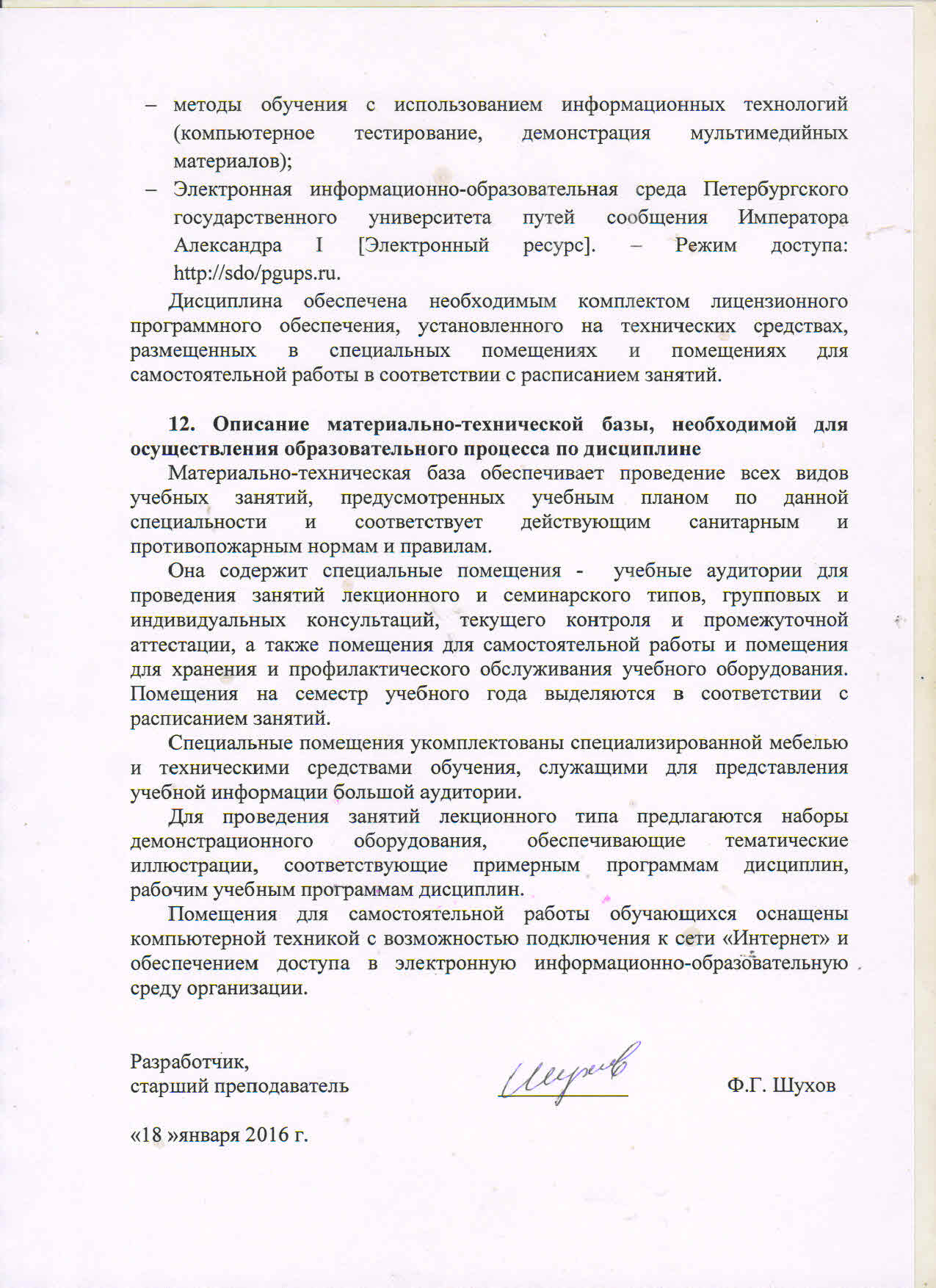 Вид учебной работыВсего часовСеместр Вид учебной работыВсего часов5Контактная работа (по видам учебных занятий)В том числе:лекции (Л)практические занятия (ПЗ)лабораторные работы (ЛР)723636-723636-Самостоятельная работа (СРС) (всего)108108Контроль3636Форма контроля знанийЭЭОбщая трудоемкость: час / з.е.216/6216/6№ п/пНаименование раздела дисциплиныСодержание раздела1Раздел 1. Основные положения земельного права, принципы земельного права.Предмет земельного права. Методы земельного права – императивный и диспозитивный. Система земельного права. Источники земельного права.Понятие, правовое значение и классификация принципов земельного права. Особенности реализации отраслевых принципов земельного права.2Раздел 2. Земельные правоотношенияЗемельные правоотношения, их структура. Земельно-правовые нормы. Субъекты и объекты земельных правоотношений. Содержание и виды земельных правоотношений, основания возникновения, изменения и прекращения земельных правоотношений. Правовое регулирование земельных правоотношений.3Раздел 3. Право собственности на землюПонятие права собственности на землю. Виды и формы земельной собственности. Государственная собственность на землю. Разграничение государственной собственности на землю. Муниципальная собственность на землю. Частная собственность на землю. Понятие и общая характеристика ограниченных вещных прав на землю. Право постоянного (бессрочного) пользования землей, право пожизненного наследуемого владения землей, право безвозмездного срочного пользования землей, право ограниченного пользования чужим земельным участком (сервитут). Аренда земель.Возникновение прав на землю из актов исполнительных органов государственной власти. Возникновение прав на землю из договоров и иных сделок с землей. Особенности регулирования сделок с землей. Виды сделок с земельными участками: купля-продажа, ипотека (залог земельных участков), аренда земельных участков, переход прав на земельные участки по наследству, дарение, мена и рента земельных участков, внесение земельных участков в уставной капитал организаций, доверительное управление земельными участками.Приобретение прав на земельные участки, находящиеся в собственности публичных образований, в условиях современной земельной реформы. Приватизация земельных участков.Особенности приобретения прав на земельные участки под объектами недвижимости. Переход права на земельный участок при переходе права собственности на объект недвижимого имущества. Исключительное право на приватизацию или приобретение права аренды под объектами недвижимости.Основания прекращения права собственности на землю. Основания прекращения иных прав на землю. Понятие и основания ограничений прав на землю.Защита земельных прав и рассмотрение земельных споров.4Раздел 4. Государственное управление землепользованием. Землеустройство. Экономический механизм регулирования земельных отношений. Охрана земель.Место государства в регулировании и реализации земельных отношений. Полномочия Российской Федерации по установлению и ограничению прав землеобладателей. Структура земельных ресурсов Российской Федерации. Первичное установление категории земельного фонда. Изменение целевого назначения земельных участков. Изменение вида разрешенного использования земель.Понятие и цели мониторинга земель. Принципы, содержание и способы осуществления мониторинга земель. Понятие и содержание землеустройства. Виды и содержание основных землеустроительных действий. Изучение состояния земель. Планирование и организация рационального использования земель и их охраны. Описание местоположения и установление на местности границ объектов землеустройства как основной вид землеустроительной деятельности. Государственный контроль за проведением землеустройства. Содержание и формы осуществления кадастрового учета. Общие положения о Государственном кадастре недвижимости. Порядок ведения государственного кадастра недвижимости. Порядок согласования местоположения границ земельных участков. Формы осуществления кадастровой деятельности. Правовые условия образования земельных участков. Государственная регистрация прав на землю и сделок с ней.  Платность использования земли как один из принципов земельного законодательства. Формы платы за землю. Порядок исчисления и уплаты земельного налога. Льготы по уплате земельного налога. Особенности исчисления и уплаты налога на земельные участки под жилыми домами. Арендная плата за землю. Кадастровая и рыночная стоимость земельных участков. Нормативная цена земли. Льготный порядок выкупа земельных участков.5Раздел 5. Охрана земель. Ответственность за правонарушения в области охраны и использования земель. Земельный контроль.Цели охраны земель. Нормативная правовая база охраны земель. Экологическая экспертиза. Рекультивация земель. Дисциплинарная ответственность за земельные правонарушения. Условия и виды дисциплинарной ответственности.Гражданско-правовая ответственность.Административная и уголовная ответственность за земельные правонарушения.Значение государственного земельного контроля. Муниципальный, общественный и производственный контроль. Судебный и прокурорский контроль в области земельных отношений.6Раздел 6. Категории земельПонятие и общая характеристика земель сельскохозяйственного назначения как объекта земельных отношений. Особенности правового регулирования оборота земель сельскохозяйственного назначения. Субъекты права на земельные участки сельскохозяйственного назначения. Порядок использования и охраны земель промышленности и иного специального назначения. Земли промышленности и энергетики. Земли транспорта и связи. Земли для обеспечения космической деятельности, обороны и безопасности.Понятие и состав земель особо охраняемых территорий. Земли особо охраняемых природных территорий. Земли лечебно-оздоровительных местностей и курортов. Земли природоохранного, рекреационного и историко-культурного назначения. Особо ценные земли.Правовой режим земель лесного фонда. Экологическое и экономическое значение лесов. Правовой режим земель водного фонда, водоохранные зоны.Резервное назначение земель запаса.Общая характеристика земель населенных пунктов и их правового режима. Состав градостроительной документации. Правовой режим пригородных зон. Особенности изменения правового режима земель населенных пунктов.7Раздел 7. Законодательство о градостроительной деятельности.Основные принципы законодательства о градостроительной деятельности. Субъекты градостроительных отношений.Объекты градостроительной деятельности.Полномочия органов государственной власти Российской Федерации в области градостроительной деятельности. Полномочия органов государственной власти субъектов Российской Федерации в области градостроительной деятельности.Полномочия  органов местного самоуправления в области градостроительной деятельности.Полномочия  органов местного самоуправления муниципальных районов в области градостроительной деятельности.Полномочия  органов местного самоуправления поселений в области градостроительной деятельности.Полномочия  органов местного самоуправления городских округов в области градостроительной деятельности.Назначение территориального планирования, виды документов территориального планирования.Содержание документов территориального планирования Российской Федерации.Содержание документов территориального планирования  субъектов Российской ФедерацииДокументы территориального планирования муниципальных образований (схемы муниципальных районов, планы поселений и городских округов).Совместная подготовка проектов документов территориального планирования федеральными органами исполнительной власти, органами исполнительной власти субъектов Российской Федерации и органами местного самоуправления.Публичные слушания по проектам генеральных планов поселений, генеральных планов городских округов.Государственная экспертиза проектов документов территориального планирования.Правила землепользования и застройки.Виды разрешенного использования земельных участков и объектов капитального строительства.Предельные размеры земельных участков и предельные параметры разрешенного строительства, реконструкции объектов капитального строительства.Порядок предоставления  разрешения на условно разрешенный вид использования земельного участка или объекта капитального строительства.Назначение и виды документации по планировке территории.Состав проекта планировки территории.Проекты межевания территорий.Градостроительные планы земельных участков.Подготовка и утверждение документации по планировке территории.Инженерные изыскания для подготовки проектной документации,  строительства, реконструкции объектов капитального строительства. Архитектурно-строительное проектирование. Государственная экспертиза проектной документации.  Негосударственная экспертиза проектной документации. Выдача разрешений на строительство.  Осуществление строительства, реконструкции, капитального ремонта объекта капитального строительства. Строительный контроль. Государственный строительный надзор.  Выдача разрешения на ввод объекта в эксплуатацию.8Раздел 8. Информационное обеспечение градостроительной деятельности.Понятие информационных систем обеспечения градостроительной деятельности. Порядок ведения систем обеспечения градостроительной деятельности и предоставления сведений информационных систем обеспечения градостроительной деятельности.9Раздел 9. Ответственность за нарушение законодательства о градостроительной деятельностиВиды ответственности за нарушение законодательства о градостроительной деятельности. Возмещение вреда, причиненного жизни и здоровью физических лиц, имуществу физических или юридических лиц при осуществлении территориального планирования и градостроительного зонирования. Возмещение вреда, причиненного жизни и здоровью физических лиц, имуществу физических или юридических лиц при выполнении инженерных изысканий, подготовке проектной документации, строительстве, реконструкции, капитальном ремонте объектов капитального строительства. Компенсация вреда, причиненного жизни, здоровью и имуществу физических лиц вследствие чрезвычайных ситуаций.№ п/пНаименование раздела дисциплиныЛПЗЛРСРС1Раздел 1. Основные положения земельного права, принципы земельного права.34-122Раздел 2. Земельные правоотношения22-53Раздел 3. Право собственности на землю96-194Раздел 4. Государственное управление землепользованием. Землеустройство. Экономический механизм регулирования земельных отношений. Охрана земель.56-175Раздел 5. Охрана земель. Ответственность за правонарушения в области охраны и использования земель. Земельный контроль.12-66Раздел 6. Категории земель66-197Раздел 7. Законодательство о градостроительной деятельности.76-178Раздел 8. Информационное обеспечение градостроительной деятельности.22-79Раздел 9. Ответственность за нарушение законодательства о градостроительной деятельности12-6ИТОГО:3636-108№п/пНаименование разделаПеречень учебно-методического обеспечения1Раздел 1. Основные положения земельного права, принципы земельного права.Земельное и градостроительное право. Ф.Г. Шухов. – С-Пб.:  ООО «МНИОЦ», ООО «Издательство «Лема», 2012. - 225 с.2Раздел 2. Земельные правоотношенияЗемельное и градостроительное право. Ф.Г. Шухов. – С-Пб.:  ООО «МНИОЦ», ООО «Издательство «Лема», 2012. - 225 с.3Раздел 3. Право собственности на землюЗемельное и градостроительное право. Ф.Г. Шухов. – С-Пб.:  ООО «МНИОЦ», ООО «Издательство «Лема», 2012. - 225 с.4Раздел 4. Государственное управление землепользованием. Землеустройство. Экономический механизм регулирования земельных отношений. Охрана земель.Земельное и градостроительное право. Ф.Г. Шухов. – С-Пб.:  ООО «МНИОЦ», ООО «Издательство «Лема», 2012. - 225 с.5Раздел 5. Охрана земель. Ответственность за правонарушения в области охраны и использования земель. Земельный контроль.Земельное и градостроительное право. Ф.Г. Шухов. – С-Пб.:  ООО «МНИОЦ», ООО «Издательство «Лема», 2012. - 225 с.6Раздел 6. Категории земельЗемельное и градостроительное право. Ф.Г. Шухов. – С-Пб.:  ООО «МНИОЦ», ООО «Издательство «Лема», 2012. - 225 с.7Раздел 7. Законодательство о градостроительной деятельности.Земельное и градостроительное право. Ф.Г. Шухов. – С-Пб.:  ООО «МНИОЦ», ООО «Издательство «Лема», 2012. - 225 с.8Раздел 8. Информационное обеспечение градостроительной деятельности.Земельное и градостроительное право. Ф.Г. Шухов. – С-Пб.:  ООО «МНИОЦ», ООО «Издательство «Лема», 2012. - 225 с.9Раздел 9. Ответственность за нарушение законодательства о градостроительной деятельностиЗемельное и градостроительное право. Ф.Г. Шухов. – С-Пб.:  ООО «МНИОЦ», ООО «Издательство «Лема», 2012. - 225 с.